Pozdravljeni, 7. b,upam, da ste lepo preživeli vikend.Danes bomo preverili naše znanje. Dobro si preberite navodila za pisanje.Rešitve mi pošljite na moj elektronski naslov. Želim vam veliko znanja.In ne obremenjujte se, gre za preverjanje in ne za ocenjevanje znanja.Lep pozdravvaš učiteljOsnovna šola Venclja Perka DomžalePISNO PREVERJANJE ZNANJA, 7. razred, april 2020(čas reševanja 45 minut)ime, priimek ___________________datum ___________________Navodila za pisanjePiši čitljivo in s pisanimi ali z malimi tiskanimi črkami, skladno s pravopisnimi pravili. Če se zmotiš, napačni odgovor prečrtaj in pravilnega napiši na novo. Nečitljivi zapisi in nejasni popravki se ovrednotijo z nič točkami. Če se ti zdi naloga pretežka, se ne zadržuj predolgo pri njej, temveč začni reševati naslednjo. K nerešeni nalogi se vrni pozneje. Na koncu svoje odgovore ponovno preveri. Zaupaj vase in v svoje zmožnosti. Želim ti veliko uspeha.Pozorno preberi besedilo in reši naloge!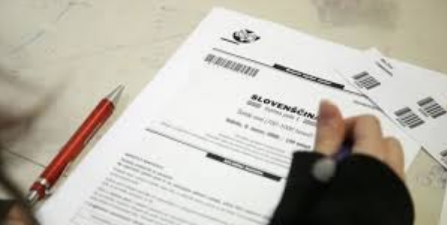 BESEDILOOb 60-letnici Doline miru se Štigličeva klasika vrača v Cannes21. april 2016 ob 11:09
Ljubljana - MMC RTV SLO"Ganljiva in iskrena pustolovščina, izjemen film, ki si zasluži najvišjo pohvalo," so bile besede, s katero so francoski kritiki leta 1957 opisovali film Dolina miru. Slovenska filmska klasika se je tistega leta predstavljala na prestižnem filmskem festivalu v Cannesu in ob 60-letnici svojega nastanka se vrača na francosko obalo.Ravno danes mineva 60 let, odkar je padla prva klapa filma, ki je režiserja Franceta Štiglica še enkrat uvrstil v družbo najbolj cenjenih svetovnih režiserjev. V Cannesu je prvič gostoval leta 1949 s filmom Na svoji zemlji, z Dolino miru pa se je za zlato palmo potegoval v družbi velikanov, kot so Federico Fellini (Kabirijine noči), William Wyler (Prijateljsko nagovarjanje),Robert Bresson (Na smrt obsojeni je pobegnil), Jules Dassin (On, ki mora umerti) in Ingmar Bergman(Sedmi pečat)."Kateri koli jugoslovanski film je taka redkost, da si ne smemo privoščiti, da bi spregledali en sam prizor. Dolina miru pa ponuja še veliko več; je zares izjemen film. (...) Simboli, ki se ponujajo iz tega kratkega opisa, so v resnici precej bolj diskretno vtkani v film režiserja Franceta Štiglica, ki si zasluži najvišjo pohvalo," je tistega leta o filmu zapisal Roger Regent v Le technique cinematographe.Palma za pilota Jima
Zlata palma za najboljši film je šla sicer v Wylerjeve roke, za režijo pa Bressonu, vendar Štiglic, ki se je pozneje v Cannes vrnil še leta 1960 s filmom Deveti krog (tudi takrat v igri za zlato palmo), je na najbolj petičnem festivalu postal prepoznavno ime. Brez lovorik ekipa Cannesa vendarle ni zapustila; festivalska žirija je za najboljšega igralca izbrala Johna Kitzmillerja za vlogo ameriškega pilota Jima v Dolini miru, s tem pa je postal prvi temnopolti igralec, nagrajen v Cannesu.Neopisljivo razpoloženje med filmsko ekipo
Francoska kritika je bila navdušena, domača zadržana, veselje filmske ekipe v Cannesu pa izjemno. Takole je povzel vzdušje dopisnik Slovenskega poročevalca iz Cannesa Vitko Musek: "Ne da se popisati razpoloženja tistega popoldneva. Kljub znakom, ki so kazali, da bo žirija pri nagradah upoštevala tudi Dolino miru ali vsaj s kakšno formulacijo omenila jugoslovansko udeležbo na letošnjem festivalu, režiser Štiglic tega ni in ni mogel verjeti. Toda znakov je bilo precej: Cocteaujeva ponovna izjava, da so v žiriji živahno razpravljali o našem zanimivem filmu, Pagnolova odločitev, da si ponovno ogleda film na posebni predstavi, izjave Clauda Avelina o zanimanju žirije za naš film ... Jugoslovanski film doslej še ni prejel tako velikega priznanja, čeprav je bil nagrajen le Kitzmiller. Veselja, ki je zavladalo v 'jugoslovanski koloniji' po vesti o razdelitvi nagrad, si ne morete zamisliti."Dolina miru se letos vrača v Cannes, kjer bodo v sekciji Canske klasike 2016 predvajali restavrirano različico filma, ki jo je ob tem jubileju pripravil Slovenski filmski center. "Bodite pozorni na te redke dragulje," napovedujejo sekcijo organizatorji festivala, kjer bodo poleg Štigliceve klasike na ogled še restavrirane mojstrovine One-Eyed Jacks (1961) v režiji Marlona Branda, Solaris (1972) Andreja Tarkovskega,Legenda o Ugetsu (1953) režiserja Kenjija Mizogučija, Valmont (1989) Miloša Formana, Moški spol-Ženski spol (1966) Jean-Luca Godarda inDekalog 5 in 6 (1989) Krzysztofa Kieślowskega.Dobri obeti slovenske filmske produkcije
Zgodba o dveh vojnih sirotah - desetletnem Marku (Tugo Štiglic) in nekaj let mlajši nemški deklici Lotte (Evelyne Wohlfeiler), ki med vojno vihro izgubita starše in skleneta poiskati dolino miru, se poleti vrača tudi med slovenske gledalce. Restavrirano različico bodo avgusta predvajali na Kongresnem trgu v Ljubljani. Konec snemanja filma, ki je nastajal v slikoviti pokrajini Poljanske doline nad Gorenjo vasjo, v arboretumu Volčji Potok in v hribih nad Cerknim (le 20 odstotkov prizorov je posnetih v interierju), so 24. julija leta 1956 v Kulturnih razgledih Slovenskega poročevalca naznanili z besedami: "Dobri obeti slovenske in jugoslovanske filmske proizvodnje."                                                                                                               M. K.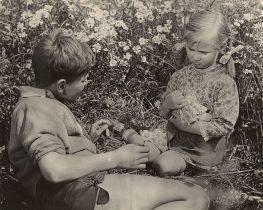 Vprašanja se nanašajo na BESEDILO.Kdo je avtor besedila? Odgovor napiši na črto.         ______________________________________________________________                                                                                                                                                                           1 / ___Kdaj in kje je bilo besedilo objavljeno?Odgovor napiši na črto.      ________________________________________________________________                                                                                                                                                2 / ___O čem predvsem govori izhodiščno besedilo?Odgovor v povedi napiši na črto.  ___________________________________________________________________                                                                                                                                               2 /  ___Komu je namenjeno izhodiščno besedilo?Odgovor v povedi napiši na črto.____________________________________________________________________                                                                                                                                               2 / ___Dopolni povedi s podatki o izhodiščnem besedilu. Izhodiščno besedilo je javno, ker ________________________________________. Izhodiščno besedilo je neumetnostno, ker ________________________________ .                                                                                                                                                           2 / ___Izhodiščno besedilo je publicistično. Iz česa v izhodiščnem besedilu to prepoznamo? Odgovor v povedi napiši na črto. ____________________________________________________________________________                                                                                                                                            2 / ___Ali so naslednje trditve iz izhodiščnega besedila pravilne? Če je trditev pravilna, obkroži DA, če ni pravilna, obkroži NE.V Cannesu je France Štiglic prvič gostoval leta 1949 s filmom Dolina miru.               DA             NEFrancoska in domača  kritika sta  bili navdušeni, veselje filmske                                                              ekipe v Cannesu pa izjemno.                                                                                                DA           NEJohn Kitzmiller je za vlogo ameriškega pilota Jima v Dolini miru postal prvi temnopolti igralec, nagrajen v Cannesu.                                                                    DA           NEFilm Dolina miru so snemali tudi v arboretumu Volčji Potok.                                         DA          NE                                                                                                                                                            2 / ___Kaj v izhodiščnem besedilu pomenijo navedene besede? Na vsako črtico napiši ustrezno številko iz desnega stolpca.          ____   pustolovščina                                          1. večdnevna prireditev, ki omogoča pregled                                                                                       dosežkov na določenem kulturnem področju          ____  klasika                                             2. dela, ki imajo umetniške značilnosti           ____ klapa                                                           3. priprava za označevanje sinhronosti zvočnega in                                                                                                                 filmskega posnetka pri snemanju                ____ festival                                              4.   nenavaden, vznemirljiv doživljaj                                                                                                 5.  skupina, druščina                                                                                        6. kratka, duhovita zgodbica o znamenitem človeku                                                                                                                                                        2 / ___ Preberi poved in reši naloge.Slovenska filmska klasika se je tistega leta predstavila na prestižnem filmskem festivalu v Cannesu.Iz povedi izpiši glagol in mu določi osebo, število in čas.         _________________________________________________________________________                                                                                                                                                                                   2 / ___                                                                                                                          Glagolu v povedi spremeni glagolski naklon. Novo poved napiši na črto. Glagolski naklon poimenuj.       ___________________________________________________________________________                                                                                                                                                        2 / ___Iz povedi izpiši zaimek, ga poimenuj in mu določi sklon ter število.    ____________________________________________________________________________                                                                                                                                                       2 / ___                                                                                                                                                         Preberi poved.Ganljiva in iskrena pustolovščina, izjemen film, ki si zasluži najvišjo pohvalo.Iz povedi izpiši stopnjevani pridevnik.____________________________________________________________________________                                                                                                                                                       1 / ___V izhodiščnem besedilu se pojavljajo tudi lastna imena. Poišči jih in za vsako vrsto lastnih imen v razpredelnico izpiši po 2 primera.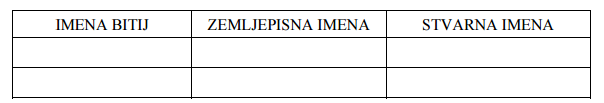                                                                                                                                            2 / ___Preberi poved.Restavrirano različico bodo avgusta predvajali na Kongresnem trgu v Ljubljani.Iz povedi izpiši stavčne člene. Napiši jih na črte  in poimenuj, predmetu določi tudi sklon.___________________________________           _________________________________________________________________________             _______________________________________                                                                                                                                                        4 / ___Preberi poved.Simboli, ki se ponujajo iz tega kratkega opisa, so v resnici precej bolj diskretno vtkani v film režiserja Franceta Štiglica.Vprašaj se po podčrtanem delu povedi. Vprašalno poved napiši na črto._________________________________________________________________________________                                                                                                                                                      2 / ___S svojimi besedami obnovi tisti dela izhodiščnega besedila, ki govori o neopisljivem razpoloženju med filmsko ekipo. Besedilo naj ima najmanj 3 in največ 6 povedi.                                                                                                                                                         4 / ___                                                                                                                                                         2/ ___Kriteriji: 0 – 49% = 1 (nzd), 50 – 59% = 2 (zd), 60 – 79% = 3 (db),            80 – 89% = 4 (pdb), 90 – 100% = 5 (odl)